WILTON PRESBYTERIAN AND ST. MATTHEWS HIGH SCHOOL JOINT YOUTH 2018-2019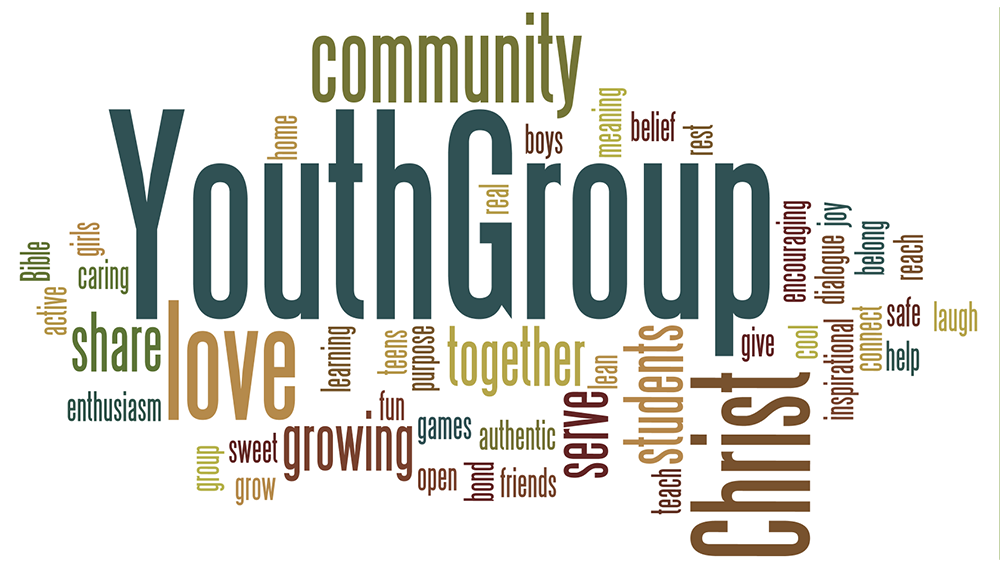 All Lunch Gatherings filled with food and fellowship will be 11:30-1pm in the lower core.Friends are welcome!!!September                                                                       JanuarySunday, September 16- Welcome back Luncheon                           Sunday, January 6- Field trip Colony PizzaWednesday, September 19 (Yom Kippur)                                          Sunday, January 27- Study Break GatheringNYC (Tenement Museum, Lombardi’s Pizza)October                                                                             FebruarySunday, October 14- Lunch Gathering                                                  Sunday, February 3- D.C. Orientation Meeting*                                                                                                                                                                                                                          Saturday, October 20- Rise Against Hunger!!                                     Wednesday, February 13-18- D.C. Mission Trip*Sunday, October 28- Lunch GatheringNovember                                                                          MarchSunday, November 6-  Rake and Roll                                                     Sunday, March 3- Lunch GatheringSunday, November 18- D.C. Mission trip Info Mtg.*                          Sunday, March 24-Lunch GatheringDecember                                                                           April      Sunday, December 2- Christmas Party                                                   Sunday, April 7- HS End of Year PartySaturday, December 8- Bake Sale for D.C.*                                          May                                                                                                                          Sunday, May 5- HS BONFIRE                                                                                                          *High School DC Mission Trip  February 13-18thA hands-on opportunity to work in soup kitchens and homeless shelters in the Washington DC area.  High School students currently active in one of our Churches are invited to apply.  High School applicants must attend both the November 18th info session and the February 3th orientation session as well as work on the fundraisers to help defray program costs.  If you are in High School and may want to apply, be sure to continue to be an active participant in your Church, Joint Youth Group and attend the November 18th information session to become eligible to apply.Sunday, November 18th, 11:30 am       Mandatory session for potential HS applicants(parents welcome.)Saturday, December 8, 10am-2pm     Mandatory Fundraiser at Various School LocationsSaturday, December 8                      Application Deadline Sunday, February 3, 11:30am              Mandatory Orientation for all HS Team MembersJanuary-March                                     Mandatory Citrus Sale FundraiserWednesday, February 13                     8am- Luggage drop-off at WEPCO                                                                3:10pm- Group departure for DCMonday, February 18                          3pm- Arrive back in WiltonQuestions?  Julie Fowler,  WPC  Julie.fowler@wiltonpresbyterian.org                                917-446-3510                                                                      Becky Hudspeth, St. Matthews beckyhuds@gmail.com                                  203-246-8407